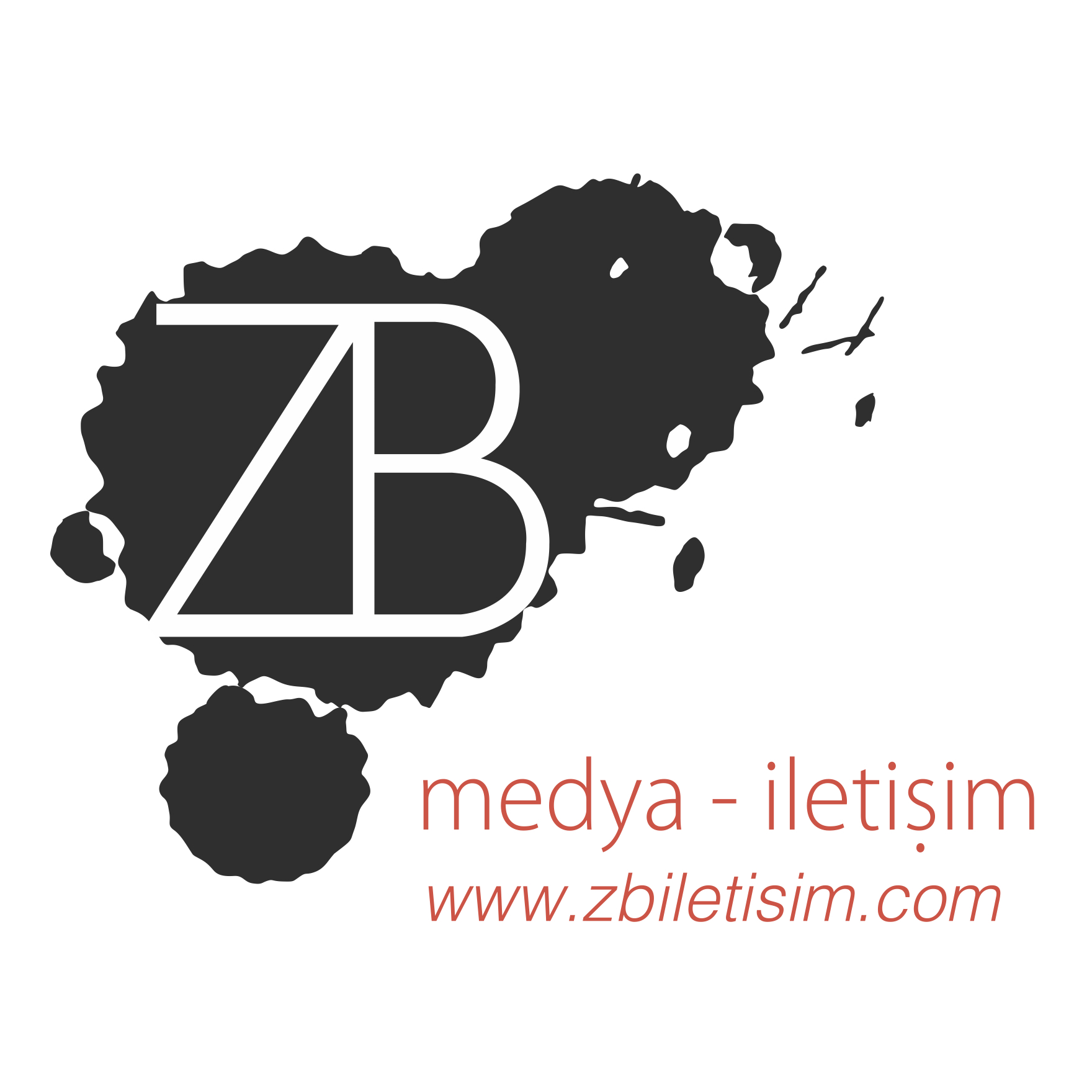 03.10.2017“Scrabble” 3. Marmaris Kısa Film Festivali’nde! Birçok açıdan farklı dört kadını, Scrabble oyununun başına oturtarak kaderlerini ve trajik sonlarını masaya yatıran Merve Gezen’in yeni filmi “Scrabble”, 5-8 Ekim tarihleri arasında gerçekleşecek tamamen gönüllülük esasına dayalı “MarmariSANart” topluluğunun bir projesi olan ve “Bu Festival Marmaris'in Marmaris Hepimizin” sloganıyla yola çıkan 3. Marmaris Kısa Film Festivali’nde ulusal yarışma kategorisinde yarışacak.4 farklı kadın karakterin (CEO, hayat kadını, köylü kadını ve öğrenci) scrabble oyununun başına oturarak her türlü kadının şiddete maruz kaldığını konu alan ve yönetmeninin  bu tür sorunların çözülmesi için öncelikle toplumun bilinçlenmesi ve caydırıcı yasaların etkili bir şekilde uygulanması gerektiğinin altını çizdiği filmin başrollerinde ise Janset Paçal, Defne Halman, Kadriye Kenter ve Özge Erdem gibi başarılı oyuncular yer alıyor. Başarılı dört kadın oyuncuya filmde Asyak Akınhay ve Cemre Naz Derin adlarında iki çocuk oyuncu da eşlik ediyor. Detaylı Bilgi ve Görsel İçin:ZB Medya & İletişimTEL: 0212 2274005 | CEP: 0544 4761329 – 0546 2665144batuhanzumrut@zbiletisim.com - berksenoz@zbiletisim.com